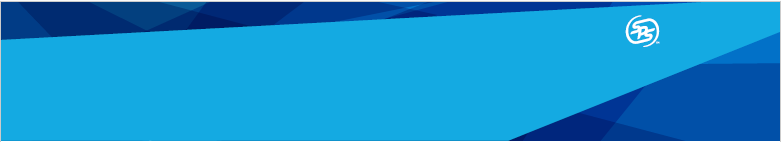 SPS COMMERCEPLANES DE PARTICIPACIÓN DEL CLIENTE EN LA GESTIÓN DE PROVEEDORESEn el caso de que se presenten incoherencias o discrepancias entre la versión en inglés y cualquier otra versión de este Acuerdo, prevalecerá la versión en inglés.IMPLEMENTACIÓNSOPORTESTANDARDIncluido con el Servicio de gestiónIncluye las siguientes actividades de soporte e implementación que ofrece SPSSTANDARDIncluido con el Servicio de gestiónIncluye las siguientes actividades de soporte e implementación que ofrece SPSRECURSOS DE AUTOSERVICIORecursos del Centro de implementaciónHerramienta de administración de proyectosComienzo del proyecto formalDESARROLLO DE SOLUCIONES DE LA RED UNIVERSALUN101Confirmación del alcance de la redRevisión de las funciones del sistemaRevisión de las reglas comercialesCONOCIMIENTO DE LA RED MINORISTAConocimiento de los requisitos de los socios comercialesTransición de lanzamiento coordinado para múltiples partes y centro de producciónConfiguración de mensajesRECURSOS DE AUTOSERVICIOAcceso al Centro de asistencia las 24 horas, los 7 días de la semanaMensajes automáticos para el clienteRECURSOS DE SOPORTERecurso de configuración asignado en la Gestión de la redTeléfono, correo electrónico y chat durante el horario comercial principalTiempos de respuesta por correo electrónico de 48 horasPresentación de informes de gestiónSOPORTE DE LA RED MINORISTAAdministración de los cambios que realizan los socios comercialesDisponibilidad del Centro de datos del 99.9 %Acceso a más de 60 000 socios comercialesHerramientas de supervisión integral del sistema y de los datosSupervisión de datos las 24 horas, los 7 días de la semanaIntervención basada en los empleados y resolución de problemasAtención al cliente con base en EE. UU. en inglés, español, francés, mandarín y cantonésSTANDARD PLUSSe aplican tarifas mensuales adicionalesIncluye todos los servicios incorporados en Standard Plan y las siguientes actividades de soporte e implementación que ofrece SPSSTANDARD PLUSSe aplican tarifas mensuales adicionalesIncluye todos los servicios incorporados en Standard Plan y las siguientes actividades de soporte e implementación que ofrece SPSSERVICIOS PROFESIONALESEquipo de proyectos de SPS asignandoInformes de estados semanalesPlan de proyecto con fechas determinadasSERVICIOS DE SOPORTERecuso de éxito asignadoCapacitación presencial a cargo de un instructorRevisión de éxito anualSoporte por teléfono y por chat las 24 horas, los 7 días de la semanaTiempos de respuestas por correo electrónico de 24 horasDescripción general del soporte de producciónPREMIERSe aplican tarifas mensuales adicionalesIncluye todos los servicios incorporados en Standard Plus Plan y las siguientes actividades de soporte e implementación que ofrece SPSPREMIERSe aplican tarifas mensuales adicionalesIncluye todos los servicios incorporados en Standard Plus Plan y las siguientes actividades de soporte e implementación que ofrece SPSSERVICIOS PROFESIONALESEquipo de proyectos dedicadoRespuestas rápidasDisponibilidad de recursos presencialesDiseño aceleradoSERVICIOS DE SOPORTERevisiones de éxito regularesIntensificación de prioridadesClases o materiales de capacitación personalizadosDisponibilidad de recursos presencialesTiempos de respuestas por correo electrónico de 12 horas